LORMWORKSHOPAm 2. Juni 2017 fand bereits zum 3. Mal ein Lormworkshop (Tastalphabet taubblinder Menschen) im Rahmen der Taubblindenarbeit Tirol statt. An diesem Angebot haben fünf Personen teilgenommen. Zu Beginn gab es von mir (Martina da Sacco) eine kurze Information über „Taubblindheit“, danach wurde das Lormen als eine Kommunikationsform für taubblinde/hörsehbehinderte Menschen vorgestellt. Natürlich gab es auch viel Zeit zum Üben, besonderen Spaß hatten die TeilnehmerInnen an dem Spiel „Stille Post“, wo anhand des Lormens Wörter von einer Person zur nächsten kommuniziert wurden. Bei jedem neuen gelormten Wort, stieg gegen Ende die Spannung in der Gruppe, ob wohl der richtige Begriff herauskommen wird. Alle TeilnehmerInnen waren sehr motiviert beim Lormen-Üben und werden diese spezielle Kommunikationsform hoffentlich ab und zu im Kontakt mit Betroffenen anwenden können. Ich freue mich schon auf den nächsten Lormworkshop 2018!HELEN KELLER INFORMATIONSVERANSTALTUNGAm internationalen Helen Keller Tag (27. Juni 2017) wurde im Rahmen der Taubblindenarbeit Tirol von Martina da Sacco eine Informationsveranstaltung zum Thema „Taubblindheit“ organisiert. Helen Keller (27.06.1880 – 1.06.1968) ist eine der bekanntesten taubblinden Persönlichkeiten. Sie war eine amerikanische Schriftstellerin und wollte anderen Menschen mit Behinderung Mut machen. Helen Keller hat gesagt: „Die besten und schönsten Dinge auf der Welt kann man weder sehen noch hören. Man muss sie mit dem Herzen fühlen.“
Geplant war bei der Informationsveranstaltung ein kurzer Vortrag über die Situation in Tirol, anschließend berichtete Jana Horkava (Beratungsstelle für taubblinde und hörsehbehinderte Menschen/ÖHTB/Wien) über die Arbeit der Beratungsstelle in Wien und zum Schluss gab es noch die Möglichkeit Fragen zu stellen und sich zu vernetzen. Bei dieser Veranstaltung nahmen acht Personen teil. Es war für alle ein sehr informativer Nachmittag - besonders interessant war der Vortrag aus Wien. 
Kontaktdaten Taubblindenarbeit Tirol:
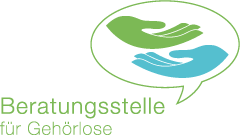 Mag. Martina da Sacco Franz-Fischer-Str. 7 6020 InnsbruckTel: 0512/580 800 Fax: 0512/580 800-4Mobil: 0680/555 67 45martina.dasacco@gehoerlos-tirol.atwww.gehoerlos-tirol.at/beratungsstelle